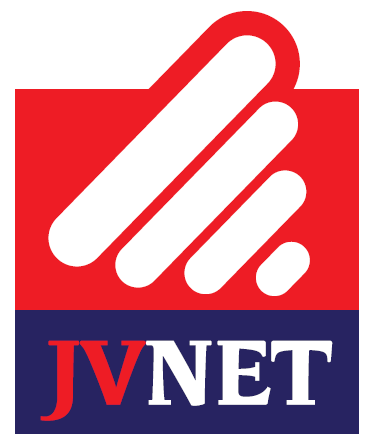        JVNET.CZ s.r.o.Sídlo: Třebešov 32,  516 01 Rychnov nad KněžnouProvozovna: Masarykovo nám. 2, 517 01 Solnice e-mail: info@jvnet.cz,  www.jvnet.cz    IČO: 27518485     DIČ CZ27518485 Tel: 498 771 020, 777 592 482
-------------------------------------------------------------------------------------------------Zahraniční hovorné VoIP (PODROBNÝ CENÍK)zóna Poznámka cena / min.zóna I pevné sítěAustrálie, Belgie, Čína, Dánsko, Estonsko, Finsko, Francie, Hong Kong, Chile, Irsko, Island, Itálie, Izrael, Japonsko, Kanada,Korejská republika, Lichtenštejnsko, Lucembursko, Malajsie, Německo, Nizozemí, Norsko, Nový Zéland, Polsko, Portugalsko,Rakousko, Řecko, San Marino, Singapur, Slovensko, Spojené státy americké, Španělsko, Švédsko, Švýcarsko, Taiwan, Velká Británie (1,58 Kč) 1,91 Kčzóna II pevné sítěAmerické Panenské ostrovy, Andorra, Argentina, Bulharsko, Gibraltar, Gruzie, Chorvatsko, Maďarsko, Monako, Portoriko, Rusko, Slovinsko (4,00 Kč) 4,84 Kčzóna III pevné sítěAmerická Samoa, Bahamy, Bermudy, Botswana, Brazílie, Brunej, Dominikánská republika, Guadeloupe, Guam, Indonésie, Írán, Jamajka, Jihoafrická republika, Jugoslávie, Kajmanské ostrovy, Kolumbie, Kostarika, Kuvajt, Lesotho, Libanon, Litva, Macao, Malawi, Malta, Mariany (Saipan), Martinique, Mexiko, Moldávie,Mongolsko, Namibie, Palestina, Panama, Peru, Réunion,Rumunsko, Salvador, Thajsko, Ukrajina, Uzbekistán, Venezuela,Zambie, Zimbabwe (6,50 Kč) 7,86 Kčzóna IV pevné sítěAlbánie, Alžírsko, Anguilla, Antigua & Barbuda, Arménie, Aruba,Ázerbájdžán, Bangladéš, Barbados, Belize, Benin, Bhútán, Bolívie,Bosna a Hercegovina, Britské Panenské ostrovy, Burkina Faso,Burundi, Čad, Dominika, Egypt, Ekvádor, Faerské ostrovy, Filipíny,Francouzská Guyana, Gabon, Ghana, Grenada, Guatemala,Guinea, Haiti, Indie, Jemen, Jordánsko, Kazachstán, Kongo, Kypr,Kyrgyzstán, Libérie, Libye, Lotyšsko, Makedonie, Mosambik, Niger,Nigérie, Nikaragua, Nizozemské Antily, Paraguay, Pobřežíslonoviny, Rwanda, Senegal, Srí Lanka, Středoafrická republika,Svatá Lucie, Svatý Kryštof & Nevis, Svatý Petr & Michal, SvatýVincenc & Grenadiny, Svazijsko, Tádžikistán, Togo, Trinidad &Tobago, Turecko, Turkmenistán, Turky & Caicos, Uganda,Uruguay (9,00 Kč) 10,80 Kčzóna V pevné sítěAngola, Bahrajn, Bělorusko, Fidži, Francouzská Polynésie,Gambie, Guyana, Honduras, Kamerun, Kapverdy, Katar, Keňa,Komory, Konžská demokratická republika (Zaire), Laos,Madagaskar, Maledivy, Mali, Maroko, Mauretánie, Mauritius,Montserrat, Nová Kaledonie, Omán, Pákistán, Rovníková Guinea,Saúdská Arábie, Seychely, Sierra Leone, Spojené arabskéemiráty, Súdán, Surinam, Tanzanie, Tunisko (14,00 Kč) 16, Kčzóna VI pevné sítěAfghánistán, Džibutsko, Eritrea, Etiopie, Grónsko, Kambodža,Kokosové ostrovy, Marshallovy ostrovy, Mikronésie, Myanmar(Barma), Nepál, Papua – Nová Guinea, Sýrie, Šalamounovyostrovy, Tonga, Vietnam, Západní Samoa (25,00 Kč) 30,00 Kčmobilní sítěBelgie, Dánsko, Francie, Itálie, Lucembursko, Nizozemí, NovýZéland, Rakousko, Švédsko, Švýcarskozóna VI pevné sítěAfghánistán, Džibutsko, Eritrea, Etiopie, Grónsko, Kambodža,Kokosové ostrovy, Marshallovy ostrovy, Mikronésie, Myanmar(Barma), Nepál, Papua – Nová Guinea, Sýrie, Šalamounovyostrovy, Tonga, Vietnam, Západní Samoa (25,00 Kč) 30,00 Kčzóna VII pevné sítěAntarktida, Ascension, Cookovy ostrovy, Falklandské ostrovy,Guinea-Bissau, Irák, Kiribati, Korejská lidovědemokratickárepublika, Nauru, Niue, Palau, Somálsko, Svatá Helena, Tokelau,Tuvalu, Vanuatu (35,00 Kč) 42,00 Kčzóna VIII pevné sítě Kuba, Norfolk, Svatý Tomáš & Princův ostrov, Wallis & Futuna (47,50 Kč) 57,00 Kčzóna IX pevné sítě Diego Garcia, Východní Timor (66,50 Kč) 79,80 KčCeny uvedeny v závorce jsou bez DPH        